Vláda České republikyMinisterstvo dopravy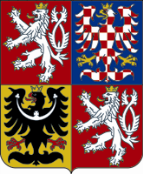 Č.j.: 234/2016-520-DOP/4	V Praze dne 	Výtisk č.:       VLÁDYpřehled investorské přípravy staveb, které mají předpokládané datum zahájení realizace v letech 2016 až 2018 a jejichž stavební náklady přesahují 300 mil. KčDůvod předložení:Bodu III.1 b) usnesení vlády č. 434 z 
11. května 2016. Předkládá:Ing. Dan Ťokministr dopravyObsah:	Předkládací zprávaII.    MateriálI	Návrh tiskové zprávy	